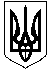 УКРАЇНАВІДДІЛ ОСВІТИОЛЕКСАНДРІЙСЬКОЇ РАЙОННОЇ ДЕРЖАВНОЇ АДМІНІСТРАЦІЇНАКАЗвід 15.12 2015 року							№ 389м. ОлександріяПро проведення І-ІІ етапів ХV Всеукраїнського конкурсу учнівської творчостіНа виконання наказу директора  департаменту  освіти і науки Кіровоградської облдержадміністрації від 01.12.2015 року № 428  «Про проведення І-ІІІ етапів ХV Всеукраїнського конкурсу учнівської творчості» Наказую:Провести з 30  листопада 2015 року по 10 січня 2016  року І-ІІ етапи щорічного Всеукраїнського конкурсу учнівської творчості, присвяченого Шевченківським дням, під гаслом «Об’єднаймося ж, брати мої!» Затвердити Умови проведення І-ІІ етапів Всеукраїнського конкурсу учнівської творчості (додаток 1).Затвердити склад організаційного комітету (додаток 2) та журі конкурсу (додаток 3).Директорам загальноосвітніх шкіл:Забезпечити організацію та проведення І (шкільного) етапу конкурсу відповідно до затверджених Умов (додаток 1) .До 5 січня  2016 року надіслати творчі роботи учнів  переможців І етапу конкурсу районному журі на паперових та електронних носіях. Членам журі конкурсу 6 січня 2016 року здійснити перевірку конкурсних робіт учасників ІІ етапу конкурсу.Методичному кабінету відділу освіти  (Мартюшина Т.Г.):Здійснити організаційно-методичне забезпечення проведення ІІ етапу конкурсу та підбиття його підсумків.До 12 січня 2016 року надіслати творчі роботи (не більше двох) переможців ІІ етапу конкурсу обласному журі на паперових та електронних носіях.Контроль за виконанням наказу покласти на завідувача районного методичного кабінету Мартюшину Т.Г.Начальник відділу освіти                                                         О. Полтавець                                                                     Додаток 2                                                до наказу відділу освіти                                                 райдержадміністрації                                                від  15.12.2015 року  №389Склад організаційного комітету з підготовки та проведення І-ІІ етапів ХV Всеукраїнського конкурсу учнівської творчостіГолова організаційного комітетуПолтавець Олена Орленівна – начальник відділу освіти райдержадміністраціїЗаступник голови організаційного комітетуМартюшина Тетяна Григорівна – завідувач районного методичного кабінету відділу освіти райдержадміністраціїЧлени організаційного комітету:Симоненко Віта Вікторівна – методист методичного кабінету відділу освіти райдержадміністраціїЛяшко Ніна Василівна – методист методичного кабінету відділу освіти райдержадміністраціїДемченко Оксана Володимирівна – директор Цетру дитячої та юнацької творчості                                                                     Додаток 3                                                до наказу відділу освіти                                                 райдержадміністрації                                                від 15.12.2015 року  №389Складжурі ІІ етапу Всеукраїнського конкурсу учнівської творчостіГолова журіПолтавець Олена Орленівна – начальник відділу освіти райдержадміністраціїЗаступник голови журіМартюшина Тетяна Григорівна – завідувач методичного кабінету відділу освіти райдержадміністраціїЧлени журі:Симоненко Віта Вікторівна – методист методичного кабінету відділу освіти райдержадміністраціїЛяшко Ніна Василівна – методист методичного кабінету відділу освіти райдержадміністраціїКалюта Валентина Олександрівна – вчитель української мови і літератури Користівської ЗШ І-ІІІ ступенівТимошенко Людмила Василівна – вчитель української мови і літератури  Цукрозаводського НВКВалькевич Лариса Анатоліївна – вчитель української мови і літератури Новопразького НВКГвоздецька Лариса Дмитрівна – вчитель української мови і літератури Войнівської ЗШ І-ІІІ ступенівХристонько Микола Іванович – вчитель історії Бутівського НВКЦиганкова Інна Петрівна – вчитель української мови і літератури Протопопівської ЗШ І-ІІІ ступенівЄфімов Олександр Вікторович – вчитель історії Добронадіївської ЗШ І-ІІІ ступенів                                                                     Додаток 1                                                до наказу відділу освіти                                                 райдержадміністрації                                                від  15.12.2015 року  №389Умовипроведення І-ІІ етапів ХV Всеукраїнського конкурсуучнівської творчостіКонкурс учнівської творчості проводиться на виконання Указу Президента України від 22 березня 2002 року № 284 «Про Всеукраїнський конкурс учнівської творчості» на підтримку ініціативи Міністерства освіти і науки України, Державного комітету України у справах сім’ї та молоді під загальним гаслом «Об’єднаймося ж, брати мої!» та присвячується 25-річчю незалежності України. Метою конкурсу є популяризація творчої спадщини Т.Г. Шевченка, утвердження в Україні його духовних заповідей як важливого чинника консолідації суспільства, активізації виховної та патріотичної роботи серед учнівської молоді, збереження і розвитку інтелектуального потенціалу України, державної підтримки талановитої молоді та творчої праці вчителів, викладачів і керівників студій. У конкурсі можуть брати участь учні 5-11-х класів загальноосвітніх та професійно-технічних навчальних закладів. Конкурс проводиться у двох номінаціях: «Література», «Історія України і державотворення». І етап – з 30 листопада по 06 грудня 2015 року в загальноосвітніх, професійно-технічних навчальних закладах; ІІ етап – з 07 грудня по 08 січня 2016 року в районах та містах обласного підпорядкування; Для проведення І-ІІ етапів конкурсу на місцях створюються організаційні комітети та журі. До розгляду в конкурсі приймаються роботи на тему «Гуртуймося, Братове-Українці! Лиш через терни шлях веде до зір» (В.Шовкошитний) у номінаціях «Література» та «Історія України і державотворення», які раніше не подавалися до участі в інших наукових і творчих конкурсах регіонального та державного рівнів. Творчі роботи з літератури за вибором автора можуть бути різноманітними за жанром. Конкурсні роботи з історії мають носити дослідницький характер із обов’язковим залученням оригінальних джерел (джерела усної історії, архівні матеріали, матеріали періодики, мемуари, щоденники, кіно- та фотодокументи Продовження додатка 1 2 тощо) та складатися зі вступу, у якому автор обґрунтовує мету свого дослідження; основної частини, у якій розділи повинні мати назву та обов’язкове логічне завершення структурних компонентів основної частини; висновку; списку використаних джерел і літератури в алфавітному порядку. До всіх творчих робіт з історії обов’язково додаються тези-анотації (короткий зміст роботи) обсягом до 2 сторінок. Конкурсна робота може бути виконана одним або кількома авторами. Наставниками юних дослідників можуть бути вчителі, викладачі, керівники гуртків тощо. Текст творчої роботи з історії та літератури роздруковується на папері формату А4, шрифт Times New Roman, кегль 14, інтервал полуторний. Обсяг 15-25 сторінок. Поля: ліве – 30 мм, нижнє і верхнє – по 20 мм, праве – 10 мм. Поетичні доробки учнів подаються у довільній формі. Творчі роботи (не більше двох) переможців конкурсу та заявку (додаток 4) необхідно надсилати на паперових та електронних носіях до  5 січня 2016 року до методичного кабінету відділу освіти райдержадміністрації (вул. 6 Грудня,25)                                                                      Додаток 1                                                до наказу відділу освіти                                                 райдержадміністрації                                                від  15.12.2015 року  №389Заявкана участь у ІІ етапі ХV Всеукраїнського конкурсу учнівської творчості,присвяченого 25-річчю незалежності України№ з/п(номінація «Література», номінація «Історія України і державотворення») Прізвище, ім'я, по батькові учня Клас Навчальний заклад Тема роботи Прізвище, ім'я, по батькові вчителя 